BROODPUDDINGZET KLAARZET KLAARZET KLAARZET KLAARKookpot 1Houten lepelPottenlikkerBakvormWeegschaalPureestamperKom 1klopperKookpot 1Houten lepelPottenlikkerBakvormWeegschaalPureestamperKom 1klopperKookpot 1Houten lepelPottenlikkerBakvormWeegschaalPureestamperKom 1klopperKookpot 1Houten lepelPottenlikkerBakvormWeegschaalPureestamperKom 1klopperINGREDIËNTENINGREDIËNTENINGREDIËNTENINGREDIËNTENoud brood 300 grmelk ½ literkristalsuiker 200 greieren 5rozijnen 50 grkoffielepel kaneelbruine suiker 1 soeplepelvanillebloem 1 soeplepeloud brood 300 grmelk ½ literkristalsuiker 200 greieren 5rozijnen 50 grkoffielepel kaneelbruine suiker 1 soeplepelvanillebloem 1 soeplepeloud brood 300 grmelk ½ literkristalsuiker 200 greieren 5rozijnen 50 grkoffielepel kaneelbruine suiker 1 soeplepelvanillebloem 1 soeplepeloud brood 300 grmelk ½ literkristalsuiker 200 greieren 5rozijnen 50 grkoffielepel kaneelbruine suiker 1 soeplepelvanillebloem 1 soeplepelAAN HET WERKAAN HET WERKAAN HET WERKAAN HET WERK1verwarm de melk in een kookpot tot hij lauw heeft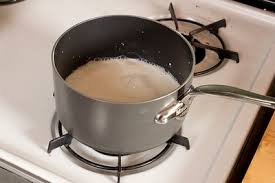 2voeg de kristalsuiker bij de lauwe melk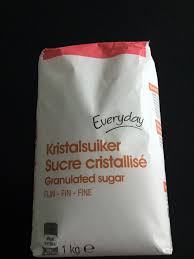 3breek het brood in stukjes en voeg het bij de lauwe gesuikerde melk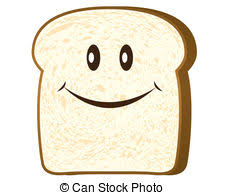 4laat het brood 2 minuten weken en plet het dan nog wat fijner met de pureestamper tot het een dikke brij vormt.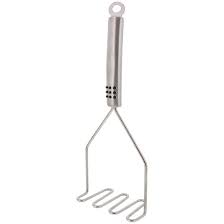 5breek de eieren in een kom en kluts ze door elkaar met behulp van een kloppervoeg de geklutste eieren bij het melk/brood mengselroer goed door elkaar.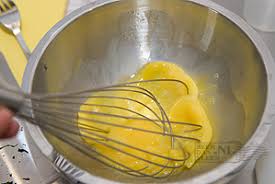 6voeg de rozijnen, vanillebloem, kaneel en bruine suiker bij het melk/broodmengsel.Roer goed door elkaar.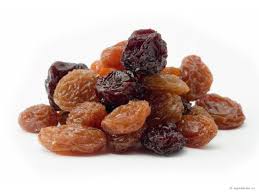 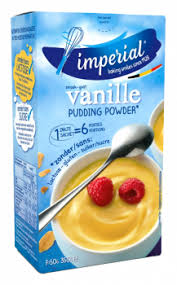 6voeg de rozijnen, vanillebloem, kaneel en bruine suiker bij het melk/broodmengsel.Roer goed door elkaar.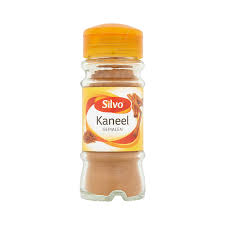 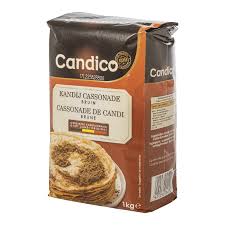 7Boter een bakvorm inBestrooi met bloem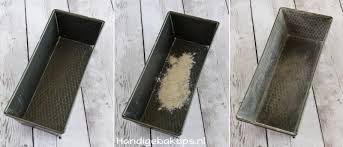 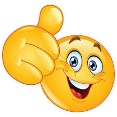 Wist je dat als je de bakvorm niet invet en met bloem gaat bestrooien de broodpudding aan de vorm blijft kleven.Dit is nodig voor iedere taart die je bakt!Wist je dat als je de bakvorm niet invet en met bloem gaat bestrooien de broodpudding aan de vorm blijft kleven.Dit is nodig voor iedere taart die je bakt!Wist je dat als je de bakvorm niet invet en met bloem gaat bestrooien de broodpudding aan de vorm blijft kleven.Dit is nodig voor iedere taart die je bakt!8Doe het broodpudding mengsel in de beboterde en bebloemde bakvorm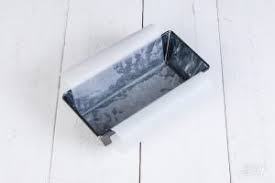 9Bak de broodpudding in een voorverwarmde oven van 200 °C gedurende 45 min.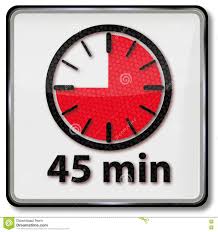 Als je met een breinaald of brochettestokje in de cake/pudding steekt en bij het uithalen hangt er nog deeg aan de naald dan is de pudding nog niet klaar. En dan steek je hem best nog 5 min. In de oven.Als je met een breinaald of brochettestokje in de cake/pudding steekt en bij het uithalen hangt er nog deeg aan de naald dan is de pudding nog niet klaar. En dan steek je hem best nog 5 min. In de oven.Als je met een breinaald of brochettestokje in de cake/pudding steekt en bij het uithalen hangt er nog deeg aan de naald dan is de pudding nog niet klaar. En dan steek je hem best nog 5 min. In de oven.10smakelijk !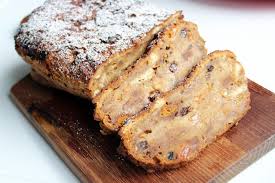 